LYCEE HENRI WALLON16, Place de la République – 59322 VALENCIENNES Téléphone : 0327193043 (Secrétariat Post Bac)CANDIDATURE A L’ENTREE EN ENSEIGNEMENT SUPERIEURAdmissions Parallèles En Classes de DCG Post BTS – DUT – Cycle Licences Universitaires 	 DCG 2ème année1  					 DCG 3ème année 2 	                                                         1 sous réserve de l’obtention du diplôme bac +2 		2 pour les DCG2 d’autres établissements et autres parcours spécifiques                                     Madame, Monsieur,Vous souhaitez poser votre candidature à l’entrée au lycée Henri Wallon de Valenciennes pour la prochaine rentrée scolaire dans la voie de l’expertise comptable.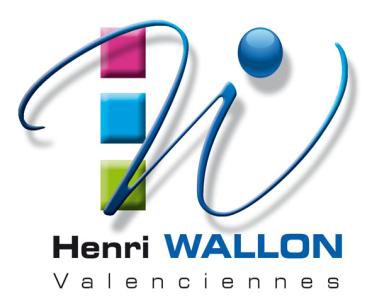 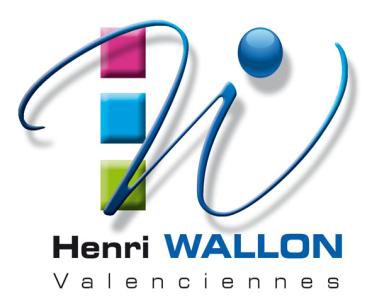 Pour nous permettre d’examiner votre demande, veuillez nous faire parvenir pour le :2 Juin 2023Cette fiche de demande d’inscription (recto-verso) à compléter et à nous retourner visée par le Chef d’Etablissement d’origine ou le Directeur des Etudes (démarche indispensable pour valider votre demande).Une lettre de motivation précisant bien votre projet de formation et votre projet professionnel (lettre manuscrite).La copie de vos bulletins semestriels du BTS (CGO ou CG), du DUT/BUT (GEA) ou de vos formations universitaires La copie du relevé de vos notes de baccalauréat. La copie de votre attestation de parcours de formation validant les ECTS que vous avez obtenus (pour les étudiants en filière universitaire)1 enveloppe, format 23x32cm environ, libellée à votre adresse et timbrée au tarif des envois pesant entre 50 et 100g, pour envoi, en cas d’admission, du dossier d’inscription. Aucune réponse ne sera donnée si une enveloppe timbrée n’a pas été fournie.Je vous remercie de l’intérêt que vous portez à notre établissement et à cette formation, et vous prie d’agréer, Madame, Monsieur, l’expression de ma considération distinguée, M.MARCUCCI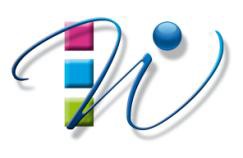 DEMANDE D’INSCRIPTION EN ENSEIGNEMENT SUPERIEURClasses Préparatoires à l’Expertise Comptable - DCGA remplir par les parents ou l’élève majeurCLASSE SOUHAITEE :   DCG   2ème année 1    			 DCG 3ème année 2   			1 sous réserve de l’obtention du diplôme bac +2	2 pour les DCG2 d’autres établissements et autres parcours spécifiques                                    ETAT CIVIL – RENSEIGNEMENTS FAMILIAUXNOM :	Prénom usuel :	Sexe : 	Né(e) le : 	à : 	N° du département : 	Nationalité : 	Tél. étudiant :  	Coller une photo récenteMél. Etudiant : 	SCOLARITE ANTERIEURE : utiliser une ligne par année scolaireLangues vivantes étudiées : LV1(ou LVA) 	LV2 (ou LVB)	Fait à:	                             Le 	                        Signature de l’étudiant (ou du représentant légal)		AVIS ET SIGNATURE DU CHEF D’ETABLISSEMENT D’ORIGINE ou duDirecteur des études (DUT/BUT GEA ou autre) Cadre réservé au lycée WallonDossier examiné par :Défavorable 	  RéservéNom :	leNom :	leAvis du Chef d’établissement :AdmissionRefusFavorable 	Très favorableCommentaires :Signature et cachet de l’établissement :Années scolairesAnnées scolairesAnnées scolairesClassesNom des établissements fréquentésDiplômes obtenus- mention20-20Prem.20-20Term.20-2020-20